ИЗВЕЩЕНИЕ И ДОКУМЕНТАЦИЯ О СБОРЕ ПРЕДЛОЖЕНИЙ НА ПОКУПКу:имущественного комплекса туристической базы «Байкальский залив», расположенного по адресу: Республика Бурятия, Кабанский район, местность Байкальский прибой, турбаза Байкальский залив, принадлежащего АО «ПО ЭХЗ»СодержаниеИзвещение о СБОРЕ ПРЕДЛОЖЕНИЙ	31.	Общие положения	61.1.	Информация о процедуре сбора предложений.	61.2.	Документы для ознакомления.	231.3.	Разъяснение положений Документации/извещения о сборе предложений, внесение изменений в Документацию/извещение о сборе предложений.	241.4.	Затраты на участие в процедуре.	241.5.	Отказ от проведения процедуры.	252.	Порядок подачи заявок на участие в проЦЕДУРЕ	252.1.	Требования к участнику процедуры.	.252.2.	Документы, составляющие заявку на участие в процедуре.	252.3.	Подача заявок на участие в процедуре.	272.4.	Изменение заявок на участие в процедуре.	282.5.	Опоздавшие заявки на участие в процедуре.	283.	ОПРЕДЕЛЕНИЕ УСЛОВИЙ НАИЛУЧШЕГО ПРЕДЛОЖЕНИЯ ПО ИТОГАМ СБОРА ПРЕДЛОЖЕНИЙ	28Приложение 1. Форма №1	31Приложение 2. Форма №2	33Приложение 3. Вывиски из ЕГРН………………………………………………........35Извещение о СБОРЕ ПРЕДЛОЖЕНИЙ
Остальные более подробные условия содержатся в документации, являющейся неотъемлемым приложением к данному извещению. ОБЩИЕ ПОЛОЖЕНИЯИнформация о процедуре сбора предложений.Настоящая документация является приложением к Извещению о сборе предложений, дополняет, уточняет и разъясняет его.Форма и тип процедуры сбора предложений, источники информации, сведения о собственнике (представителе) имущества, организаторе указаны в Извещении о сборе предложений.Начальная (минимальная) цена собственником имущества не устанавливается.Сбор предложений проводится:- посредством электронной торговой площадки в порядке, предусмотренном Документацией, и в соответствии с правилами работы ЭТП «Росэлторг» (с правилами работы можно ознакомиться на сайте ЭТП);-     в письменной форме по адресу: Красноярский край, г. Зеленогорск, ул. Первая Промышленная, д. 1;-      в электронной форме на адрес электронной почты 19@rosatom.ru;  Осмотр Имущества проводится Организатором по согласованию заинтересованного лица с представителем Организатора за два дня до предполагаемой даты осмотра.Наименование, состав и характеристика имущества (в том числе сведения о земельных участках и правах на них):Имущественный комплекс туристической базы «Байкальский залив», расположенный по адресу: Республика Бурятия, Кабанский район, местность Байкальский прибой, турбаза Байкальский залив, в состав которого входят следующие объекты:Объекты недвижимого имущества, принадлежащие АО «ПО ЭХЗ» на праве собственности:Права аренды на земельные (лесные) участки:Земельные (лесные) участки являются собственностью Российской Федерации и предоставлены в долгосрочное пользование АО «ПО ЭХЗ» по договорам аренды лесных участков № 2-08 от 07.06.2008г., № 4-08 от 15.07.2008г., № 21-14 от 03.03.2014г., заключенным с Республиканским агентством лесного хозяйства.Объекты прочего (движимого) имущества, принадлежащие АО «ПО ЭХЗ» на праве собственности:Имущество продается одним лотом.Сведения об ограничениях в использовании или ограничениях права на объект недвижимости или обременениях объектов недвижимости № 1.22, 2.1, 2.3 указаны в выписках ЕГРН (Приложение 3).Документы для ознакомления.1.2.1.	С документами, необходимыми для подачи заявки на участие в процедуре сбора предложений, можно ознакомиться на сайте ЭТП, официальном сайте Организатора, на сайте www.atomproperty.ru, а также по рабочим дням в период срока подачи заявок по адресу Организатора.	1.2.2.	Документация находится в открытом доступе, начиная с даты размещения извещения о сборе предложений на сайте ЭТП, в информационно-телекоммуникационной сети «Интернет» на официальном сайте Организатора, на сайте реализации непрофильных активов атомной отрасли: www.atomproperty.ru.1.3.	 Разъяснение положений Документации/извещения о сборе предложений, внесение изменений в Документацию/извещение о сборе предложений.1.3.1.	Любое заинтересованное лицо (Претендент) в течение срока приема заявок на участие в процедуре сбора предложений, но не позднее 5 (пяти) рабочих дней до даты окончания срока приема заявок, вправе направить запрос о разъяснении положений настоящей Документации/извещения о сборе предложений в адрес Организатора.1.3.2.	Организатор в течение 3 (трех) рабочих дней со дня поступления такого запроса размещает на своем сайте ответ с указанием предмета запроса, без ссылки на лицо, от которого поступил запрос. Если организатор не успел разместить ответ на запрос за 3 (три) рабочих дня до истечения срока подачи заявок на участие в процедуре, то организатор переносит окончательный срок подачи заявок на участие в процедуре сбора предложений на количество дней задержки.1.3.3.	В настоящую Документацию/извещение о сборе предложений могут быть внесены изменения не позднее, чем за 5 (пять) рабочих дней до даты окончания подачи заявок на участие в процедуре сбора предложений, кроме изменений в извещение о сборе предложений, связанных исключительно с продлением срока завершения приема заявок, которые могут быть внесены не позднее 1 (одного) рабочего дня до даты завершения приема заявок.1.3.4.	В течение одного дня с даты принятия указанного решения об изменении  Документации и (или) извещения, информация об этом публикуется и размещается Организатором на сайте ЭТП и на сайте АО «ПО ЭХЗ». При этом срок подачи заявок на участие в процедуре сбора предложений должен быть продлен таким образом, чтобы с даты размещения внесенных изменений в извещение о сборе предложений до даты окончания подачи заявок на участие в процедуре он составлял не менее 5 (пяти) рабочих дней.Затраты на участие в процедуре.1.4.1.	Претендент самостоятельно несет все затраты, связанные с подготовкой и подачей заявки на участие в процедуре сбора предложений. Организатор не несет обязанностей или ответственности в связи с такими затратами.1.4.2.	Претенденту рекомендуется получить все сведения, которые могут быть ему необходимы для подготовки заявки на участие в процедуре сбора предложений.Отказ от проведения процедуры.1.5.1.	Организатор вправе отказаться от проведения процедуры сбора предложений не позднее, чем за 3 (три) дня до дня рассмотрения заявок на участие в процедуре, указанного в Извещении о сборе предложений.1.5.2.	Извещение об отказе от проведения процедуры сбора предложений опубликовывается на сайте ЭТП и на сайте АО «ПО ЭХЗ». Представитель Организатора в течение 2 (двух) дней с даты принятия решения об отказе от проведения процедуры сбора предложений обязан известить Претендентов, подавших заявки на участие в процедуре сбора предложений, об отказе от проведения процедуры.Порядок подачи заявок на участие в проЦЕДУРЕТребования к участнику процедуры.Участник процедуры сбора предложений должен обладать гражданской правоспособностью в полном объеме, а юридическое лицо в том числе:быть зарегистрированным в качестве юридического лица в установленном в Российской Федерации порядке (для российских участников – юридических лиц);не находиться в процессе ликвидации или банкротства и не быть признанным по решению арбитражного суда несостоятельным (банкротом);не являться организацией, на имущество которой наложен арест по решению суда, административного органа и (или) экономическая деятельность которой, приостановлена.Документы, составляющие заявку на участие в процедуре.Для целей настоящей Документации под заявкой на участие в процедуре понимается представление Претендентом следующих документов.Для юридических лиц:Заявки (Приложение 1Форма № 1);Полученной не ранее, чем за один месяц до дня подачи заявки на участие в процедуре сбора предложений выписки из единого государственного реестра юридических лиц или нотариально заверенной копии такой выписки. Копии документа, удостоверяющего личность руководителя юридического лица (паспорт), документ, подтверждающий полномочия руководителя юридического лица на осуществление действий от имени Претендента - юридического лица (копия решения о назначении или об избрании или приказа о назначении физического лица на должность, в соответствии с которым такое физическое лицо обладает правом действовать от имени Претендента без доверенности) (далее – руководитель).В случае если от имени Претендента действует иное лицо, заявка на участие в процедуре должна содержать также доверенность на осуществление действий от имени Претендента, заверенную печатью и подписанную руководителем Претендента (для юридических лиц) или уполномоченным этим руководителем лицом, либо нотариально заверенную копию такой доверенности. В случае если указанная доверенность подписана лицом, уполномоченным руководителем Претендента, заявка на участие в процедуре сбора предложений должна содержать также документ, подтверждающий полномочия такого лица.Заверенной Претендентом копии решения/распоряжения или иного документа о назначении руководителя (другого лица, имеющего право действовать от имени Претендента без доверенности);Заявления о ненахождении Претендента в процессе ликвидации (для юридического лица), о неприменении в отношении Претендента - юридического лица процедур, применяемых в деле о банкротстве, об отсутствии решения о приостановлении деятельности Претендента в порядке, предусмотренном Кодексом Российской Федерации об административных правонарушениях; а также об отсутствии задолженности по уплате налогов, сборов, пени и штрафов, размер которой превышает 25% балансовой стоимости активов Претендента, а также об отсутствии просроченной задолженности претендента по обязательствам перед Собственником, установленной вступившим в законную силу решением суда, не погашенную на дату подачи заявки.Описи представленных документов, соответствующе оформленной (подпись, печать) Претендентом или его уполномоченным представителем (Форма №2).Для физических лиц:Заявки (Приложение 1. Форма №1).Копии паспорта Претендента и его уполномоченного представителя.Нотариально удостоверенной доверенности (оригинал и копия) на лицо, имеющее право действовать от имени Претендента, если заявка подается представителем Претендента.Для физических лиц, являющихся индивидуальными предпринимателями - полученной не ранее чем за один месяц до дня подачи заявки на участие в процедуре сбора предложений выписки из единого государственного реестра индивидуальных предпринимателей или нотариально заверенной копии такой выписки.Заявления об отсутствии решения арбитражного суда о признании Претендента – физического лица банкротом и об открытии конкурсного производства;Заявления о неприменении в отношении Претендента – индивидуального предпринимателя процедур, применяемых в деле о банкротстве, об отсутствии решения о приостановлении деятельности Претендента в порядке, предусмотренном Кодексом Российской Федерации об административных правонарушениях, а также об отсутствии задолженности по уплате налогов, сборов, пени и штрафов, размер которой превышает 25% балансовой стоимости активов Претендента, а также об отсутствии просроченной задолженности претендента по обязательствам перед Собственником, установленной вступившим в законную силу решением суда, не погашенную на дату подачи заявки.Копии свидетельства ИНН;Описи представленных документов, соответствующе оформленной (подпись, печать) Претендентом или его уполномоченным представителем (Приложение 2 Форма № 2).Документы в части их оформления и содержания должны соответствовать требованиям действующего законодательства Российской Федерации и настоящей Документации. Все документы, имеющие отношение к заявке, должны быть написаны на русском языке. В случае предоставления в составе заявки документов на иностранном языке, к ним должен быть приложен должным образом заверенный перевод на русский язык, в необходимом случае документы должны быть апостилированы.В случае если представленные документы содержат помарки, подчистки, исправления и т.п., последние должны быть заверены подписью уполномоченного лица Претендента и проставлением печати Претендента - юридического лица, индивидуального предпринимателя, либо подписью Претендента – физического лица.Все документы должны быть прошиты, скреплены печатью Претендента (для юридического лица), заверены подписью уполномоченного лица Претендента, а также иметь сквозную нумерацию.Подача заявок на участие в процедуре. Заявка должна быть подана до истечения срока, указанного в извещении о сборе предложений. Заявка и все документы, входящие в состав заявки, должны быть поданы в письменной форме по адресу Организатора на бумажном носителе, либо в электронной форме на адрес электронной почты: 19@rosatom.ru, либо посредством ЭТП «Росэлторг».Все документы, входящие в состав заявки, поданной в электронном виде, должны быть представлены в отсканированном виде в формате pdf в черно-белом либо сером цвете, обеспечивающем сохранение всех аутентичных признаков подлинности (качество - не менее 200 точек на дюйм, а именно: графической подписи лиц, печати, штампом, печатей (если приемлемо)). Размер файла не должен превышать 10 Мб. Заявка, поданная в электронном виде, должна быть подписана претендентом и представлена в отсканированном виде, содержащим подпись претендента.Каждый отдельный документ должен быть отсканирован и загружен и направлен в виде отдельного файла. Количество файлов должно соответствовать количеству документов, направляемых участником, а наименование файлов должно позволять идентифицировать документ и количество страниц в документе (например: Накладная 245 от 02032009 3л.pdf).Допускается размещение документов, сохраненных в архивах, при этом, направление архивов, разделенных на несколько частей, открытие каждой из которых по отдельности невозможно, не допускается.Заявки на участие в процедуре сбора предложений, поданные через электронную почту 19@rosatom.ru и в письменной форме по адресу Организатора на бумажном носителе, регистрируются Организатором. Каждой заявке Претендента присваивается  номер с указанием даты и времени ее получения. Заявки, поданные через ЭТП «Росэлторг», регистрируются в соответствии с правилами ЭТП.   Организатор не несет ответственности, если заявка, отправленная на электронный адрес  Организатора, по техническим причинам не получена или получена по истечении срока приема заявок.Правила регистрации и аккредитации Претендента процедуры сбора предложений на электронной торговой площадке (в том числе подача заявок на участие в процедуре сбора предложений) определяются регламентом работы и инструкциями данной электронной торговой площадки.    Изменение и отзыв заявки на участие в процедуре.Претендент, подавший заявку на участие в процедуре сбора предложений,  вправе изменить или отозвать свою заявку на участие в процедуре сбора предложений в любое время после ее подачи, но до истечения срока окончания подачи заявок на участие в процедуре сбора предложений.Опоздавшие заявки на участие в процедуре.У Претендентов отсутствует возможность подать заявку на участие в сборе предложений  после окончания срока подачи заявок на участие в данной процедуре.Определение условий наилучшего предложения по итогам сбора предложений 3.1. Претенденты направляют свои предложения об условиях покупки имущества в адреса, указанные в извещении о сборе предложений. Предложения должны содержать следующие условия покупки:Цену покупки с учетом НДС. График платежей в случае рассрочки в процентах от цены покупки (первый платеж не может составлять менее 20% от цены покупки).Вид обеспечения гарантии полной оплаты в случае рассрочки (независимая гарантия/залог).3.2. При необходимости Организатор имеет право продлевать срок окончания приема предложений, установленный в извещении о сборе предложений, с уведомлением всех участников в порядке п.1.3. Документации.3.3.Организатор вправе отказать в приеме заявки с предложением в случае, если:3.3.1. Заявка предоставлена лицом, не уполномоченным претендентом 
на осуществление таких действий.3.3.2. Не представлены документы, предусмотренные извещением о сборе предложений, либо они оформлены ненадлежащим образом.3.3.3. В предложении не указаны все необходимые условия покупки 
в соответствии с п. 3.1 настоящего Извещения.3.3.4. По результатам ранее проведенной процедуры продажи имущества, указанного в п. 2.1. Извещения о сборе предложений,  претендент, являясь победителем процедуры, уклонился или отказался от подписания протокола об итогах процедуры и/или договора купли-продажи имущества.3.3.5. Предоставленные документы не подтверждают права претендента быть покупателем имущества в соответствии с законодательством Российской Федерации.3.3.6. Заявка о приобретении имущества поступила после срока, указанного в извещении о сборе предложений, и при этом ранее в установленные сроки поступили иные заявки.3.4. Решение о признании претендента участником процедуры сбора предложений либо в отказе в допуске претендента к участию в процедуре оформляется протоколом приема заявок.3.5. В протоколе приема заявок приводится перечень принятых заявок с указанием даты и времени подачи заявки, наименований (имен) претендентов, наименования (имена) претендентов, признанных участниками процедуры, а также наименования (имена) претендентов, которым отказано в допуске к участию в процедуре с указанием оснований отказа.3.6. Претенденты, признанные участниками процедуры, и претенденты, не допущенные к участию в процедуре, уведомляются о принятом решении не позднее следующего рабочего дня с момента оформления данного решения протоколом приема заявок путем вручения им или их полномочным представителям под расписку соответствующего уведомления либо направления такого уведомления по почте заказным письмом или иными средствами связи.3.7. Наилучшее предложение определяется в следующем порядке:3.7.1. При принятии нескольких предложений: предложения c рассрочкой платежа сравниваются между собой и с предложениями без рассрочки платежа по NPV со ставкой дисконтирования, определяемой в соответствии со сценарными условиями Госкорпорации «Росатом». Наилучшим является предложение, NPV которого выше NPV остальных предложений.Формула расчета NPV наилучшего предложения:где:r – ставка дисконтирования, определенная в рамках группы процессов «Корпоративные финансы»»;n – количество лет рассрочки в соответствии со сроком рассрочки поступившего предложения;Пi – общая сумма платежа в i-ый год рассрочки в соответствии 
с поступившим предложением;Нi  – общая сумма налоговых выплат (НДС и налог на прибыль), уплачиваемых в бюджет от сделки купли-продажи НА в i-ый год, в который возникают налоговые последствия.3.7.2.  При принятии к рассмотрению одного предложения, оно признается наилучшим.3.8. Итоги проведения процедуры сбора предложений фиксируются 
в протоколе, который должен содержать сведения об имуществе (наименование, характеристика), сведения о наилучшем предложении, иные необходимые сведения. 3.9.  Подписанный Комиссией протокол об итогах проведения процедуры сбора предложений является единственным источником информации о результатах процедуры сбора предложений, размещаемой на сайте АО «ПО ЭХЗ». 3.10. Процедура сбора предложений признается несостоявшейся в случае, если не подано ни одной заявки на участие в процедуре сбора предложений или по результатам рассмотрения заявок к участию в процедуре не был допущен ни один Претендент. Признание процедуры сбора предложений несостоявшейся фиксируется Организатором в протоколе о рассмотрении заявок.3.11. Протоколы, составленные в ходе проведения процедуры сбора предложений, извещение и документация о сборе предложений, изменения, внесенные в извещение и документацию, и разъяснения документации хранятся Организатором не менее трех лет.                                                               Форма № 1Ф.И.О., адрес, контакты  для физ/лицЗАЯВКА на участие в процедуре сбора предложений на покупку:имущественного комплекса туристической базы «Байкальский залив», расположенного по адресу: Республика Бурятия, Кабанский район, местность Байкальский прибой, турбаза Байкальский залив «___» _____________ _____ г._________________________________________________________________(полное наименование юридического лица или фамилия, имя, отчество, и паспортные данные физического лица, подающего заявку) 
далее именуемый «Претендент», в лице _______________________________,					 (фамилия, имя, отчество, должность)действующего на основании ________________________, принимая решение об участии в процедуре сбора предложений на покупку: имущественного комплекса туристической базы «Байкальский залив», расположенного по адресу: Республика Бурятия, Кабанский район, местность Байкальский прибой, турбаза Байкальский залив, предлагаем следующие условия покупки:1)Цена покупки:______________(__ указать сумму прописью) рублей, с учетом НДС. 2)График платежей (в случае рассрочки): _________________________________ (указать в процентах от цены покупки и срок оплаты (первый платеж не может составлять менее 20% от цены покупки)).Вид обеспечения гарантии полной оплаты в случае рассрочки _________________________________________ (указать: независимая гарантия либо залог). (Для юридических лиц) Настоящим подтверждаем, что против ____(наименование Претендента)______ не проводится процедура ликвидации, не принято арбитражным судом решения о признании ___(наименование Претендента)____ банкротом, деятельность ______(наименование Претендента)____ не приостановлена, на имущество не наложен арест по решению суда, административного органа, у __________ (наименование Претендента) отсутствует задолженность по уплате налогов, сборов, пени и штрафов, размер которой превышает 25% балансовой стоимости активов __________ (наименование Претендента). (Для физических лиц) Настоящим подтверждаю, что в отношении меня отсутствует решение арбитражного суда о признании банкротом и об открытии конкурсного производства;(Для индивидуальных предпринимателей) Настоящим подтверждаю, что в отношении меня не проводятся процедуры, применяемые в деле о банкротстве, отсутствует решение о приостановлении моей деятельности в порядке, предусмотренном Кодексом Российской Федерации об административных правонарушениях, а также отсутствует задолженность по уплате налогов, сборов, пени и штрафов, размер которой превышает 25% балансовой стоимости моих активов.Настоящим даем (даю) свое согласие на обработку Организатором предоставленных сведений о персональных данных, а также на раскрытие сведений, полностью или частично, компетентным органам государственной власти и последующую обработку данных сведений такими органами.Мы (я) уведомлены(н) и согласны(ен) с условием, что в случае предоставления нами (мною) недостоверных сведений нам (мне) может быть отказано в приеме.Со сведениями, изложенными в извещении о проведении процедуры сбора предложений и документации, ознакомлены(н) и согласны (н).К настоящей заявке прилагаются по описи следующие документы:1. ___________________2. ___________________Адрес Претендента:________________________________________________________________________________________/________________Должность руководителя участникаПодпись / расшифровка подписи(его уполномоченного представителя)М.П.Форма №2ФОРМА ОПИСИ ДОКУМЕНТОВ, ПРЕДСТАВЛЯЕМЫХ ДЛЯ 
УЧАСТИЯ В СБОРЕ ПРЕДЛОЖЕНИЙОПИСЬ ДОКУМЕНТОВ,представляемых к заявке на участие в процедуре сбора предложений на покупкуимущественного комплекса туристической базы «Байкальский залив», расположенного по адресу: Республика Бурятия, Кабанский район, местность Байкальский прибой, турбаза Байкальский заливНастоящим ___ (наименование/ФИО Претендента)_____ подтверждаем (ю), что для участия в сборе предложений нами (мною) направляются нижеперечисленные документы:Подпись Претендента (его уполномоченного представителя)  _____________/________/             М.П.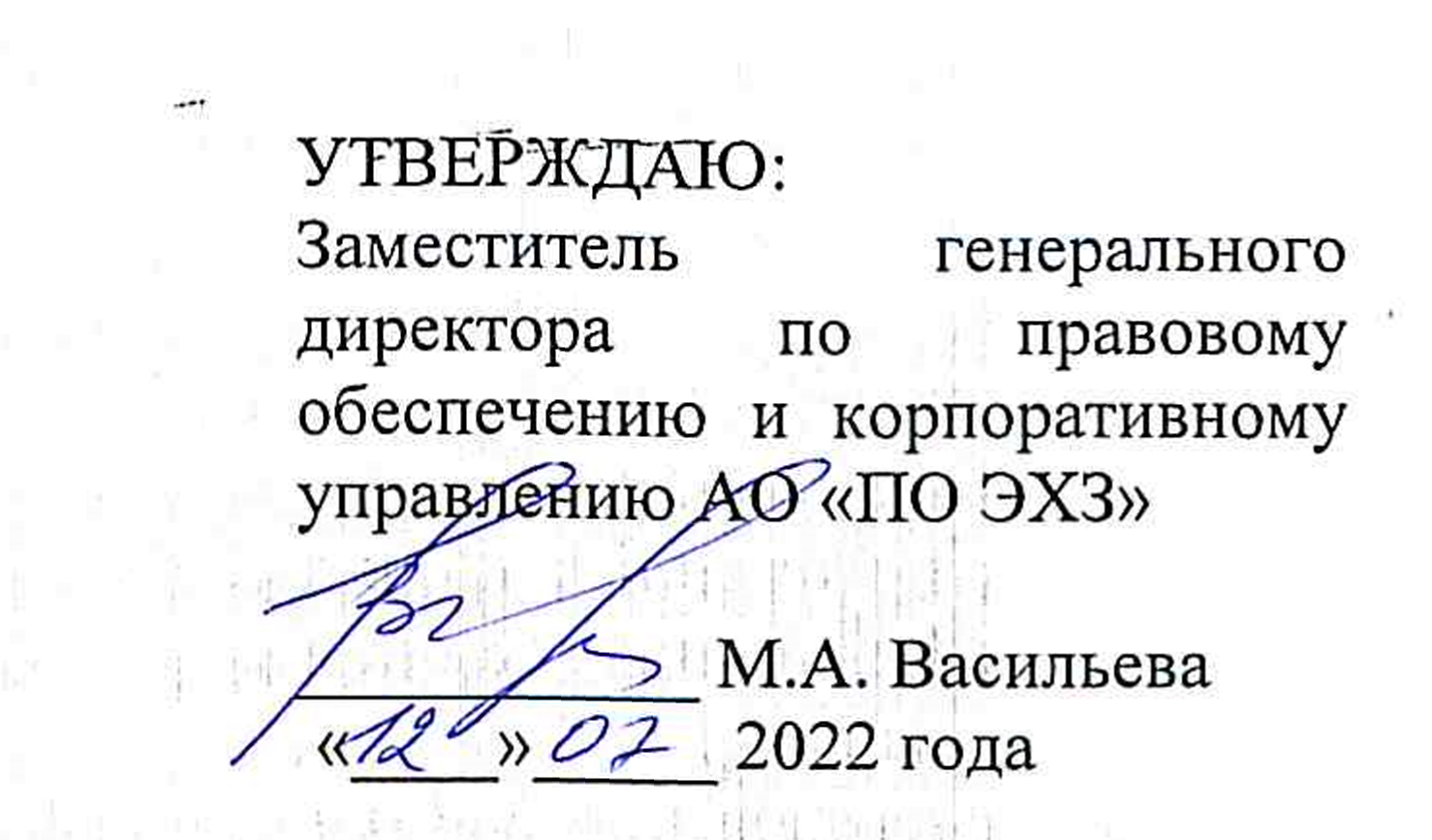 Форма проведения сбора предложенийФорма проведения сбора предложенийФорма проведения сбора предложенийТип процедуры:Сбор предложений (заявок) об условиях покупки, в том числе, о цене. Данная процедура не является процедурой продажи или проведения торгов и не является офертой или публичной офертой. Претенденты (участники) данного сбора предложений в последующем не приобретают льгот и преференций на покупку имущества.Начальная (минимальная) цена собственником имущества/организатором процедуры сбора предложений не устанавливается.По итогам сбора предложений определяется наилучшее предложение для возможного проведения аукциона на понижение до цены, не ниже наилучшего предложения.Форма (состав участников):открытыйСпособ подачи предложений о цене:открытыйСведения об имуществеСведения об имуществеСведения об имуществеИмущество: Имущественный комплекс туристической базы «Байкальский залив», расположенный по адресу: Республика Бурятия, Кабанский район, местность Байкальский прибой, турбаза Байкальский залив.Состав Имущества: 1 земельный участок, 18 зданий, 3 сооружения, права аренды на 3 земельных (лесных) участка, 253 номенклатурные единицы прочего (движимого) имущества. Имущество продается одним лотом. Полное описание имущественного комплекса, в том числе, перечень объектов, основные характеристики, адрес для каждого объекта недвижимого имущества, информация о праве с указанием реквизитов документов, указаны в п. 1.1.6. Документации о сборе предложений (в разделе «Общие положения»).   Информация о собственникеИнформация о собственникеИнформация о собственникеНаименованиеАкционерное общество «Производственное объединение «Электрохимический завод» (АО «ПО ЭХЗ»).Место нахождения:663690, Россия, Красноярский край, г. Зеленогорск, ул. Первая Промышленная, дом 1.Почтовый адрес:663690, Россия, Красноярский край, г. Зеленогорск, ул. Первая Промышленная, дом 1.Адрес электронной почты:19@rosatom.ruКонтактные лица:Исаева Ольга Валериевна, тел.: (39169) 9-24-92;Касяшникова Оксана Сергеевна, тел.: 8 (39169) 9-25-42;Фогель Вера Викторовна, тел.: (39169) 9-36-14;Организатор сбора предложенийОрганизатор сбора предложенийОрганизатор сбора предложенийОтветственное лицо за проведение сбора предложений (далее - Организатор):специалист по управлению имуществом 2 категории отдела управления имуществом АО «ПО ЭХЗ» – Исаева Ольга ВалериевнаМесто нахождения:663690, Россия, Красноярский край, г. Зеленогорск, ул. Первая Промышленная, дом 1.Почтовый адрес:663690, Россия, Красноярский край, г. Зеленогорск, ул. Первая Промышленная, дом 1.Адрес электронной почты:19@rosatom.ruКонтактные лица:Исаева Ольга Валериевна, тел.: (39169) 9-24-92Срок и порядок подачи предложенийСрок и порядок подачи предложенийСрок и порядок подачи предложенийДата и время начала приема предложений:15:00 часов (время местное)13.07.2022г.Дата и время завершения приема предложений:15:00 часов (время местное) 12.09.2022г.Порядок подачи:Предложения принимаются отделом корпоративного управления и собственности АО «ПО ЭХЗ»:- в письменной форме по адресу: Красноярский край, г. Зеленогорск, ул. Первая Промышленная, д. 1;- в электронной форме на адрес электронной почты 19@rosatom.ru;- через сайт электронной торговой площадки «Росэлторг» по адресу: www.roseltorg.ru.Претенденты направляют свои предложения об условиях покупки имущества, которые должны содержать:- цену покупки, с учетом НДС.- график платежей в случае рассрочки в процентах от цены покупки (первый платеж не может составлять менее 20% от цены покупки).- вид обеспечения гарантии полной оплаты в случае рассрочки (независимая гарантия, залог).Перечень документов, которые должны быть приложены к предложению, изложен в п. 2.2. Документации.Сроки рассмотрения предложенийСроки рассмотрения предложенийСроки рассмотрения предложенийВремя и дата рассмотрения предложений:14:00 часов (время местное) 15.09.2022г.Порядок ознакомления с документациейПорядок ознакомления с документациейПорядок ознакомления с документациейМесто размещения в сети «Интернет»:Документация находится в открытом доступе начиная с даты размещения настоящего извещения в информационно-телекоммуникационной сети «Интернет» по следующим адресам:- электронная торговая площадка «Росэлторг»: www.roseltorg.ru; - интернет-сайт АО «ПО ЭХЗ»: www.ecp.ru;- сайт реализации непрофильных активов атомной отрасли: www.atomproperty.ru.Порядок получения Документации на электронной торговой площадке определяется правилами электронной торговой площадки (с указанными правилами можно ознакомиться на сайте ЭТП).Порядок ознакомления с документацией:В сети «Интернет» - в любое время с даты размещения.По адресу Организатора - с 15:00 часов (время местное) 13.07.2022г. по 15:00 часов (время местное) 12.09.2022г. в рабочие дни (с 09:00 до 16:00 часов, обед с 12:30 до 13:15 часов (время местное)).№ п/пНаименование объекта недвижимости1.1Коттедж № 1А, назначение: нежилое, 1-этажный, общая площадь 452,3 кв.м., литер: Ф, год постройки - 2004, материал стен - брус, расположенный по адресу: Республика Бурятия, Кабанский район, местность Байкальский прибой, Турбаза Байкальский залив, (свидетельство о государственной регистрации права серии 03-АА № 452627 от 05.11.2008).1.2.Коттедж № 4, назначение: нежилое, 2-этажный, общая площадь 154,5 кв.м, литер: С, год постройки – 1986, материал стен – брус, расположенный по адресу:  Республика Бурятия, Кабанский район, местность Байкальский прибой, Турбаза Байкальский залив, (свидетельство о государственной регистрации права серии 03-АА № 452629 от 05.11.2008).1.3Коттедж № 7, назначение: нежилое, 2-этажный, общая площадь 255,9 кв.м,  литер: Т, год постройки – 2007, материал стен – брус, расположенный по адресу: Республика Бурятия, Кабанский район, местность Байкальский прибой, Турбаза Байкальский Залив, (свидетельство о государственной регистрации права серии 03-АА № 452641 от 03.11.2008).1.4.Здание (склад), назначение: нежилое, 1-этажное, общая площадь 126,7 кв.м., литер: А, год постройки – 2002, материал стен – металл с утеплителем, расположенное по адресу: Республика Бурятия, Кабанский район,  местность Байкальский прибой, Турбаза Байкальский залив, (свидетельство о государственной регистрации права серии 03-АА № 452653 от 03.11.2008).1.5.Здание (сторожка), назначение: нежилое, 1-этажное, общая площадь 3,2 кв.м, литер: В, год постройки – 2002, материал стен – металл с утеплителем, расположенное по адресу: Республика Бурятия, Кабанский район, местность Байкальский прибой, Турбаза Байкальский залив, (свидетельство о государственной регистрации права серии 03-АА № 452647 от 03.11.2008).1.6.Здание (эллинг), назначение: нежилое, 1-этажное, общая площадь 126,7 кв.м, литер: Б, год постройки – 2002, материал стен – металл, расположенное по адресу: Республика Бурятия, Кабанский район,  местность Байкальский прибой, Турбаза Байкальский залив, (свидетельство о государственной регистрации права серии 03-АА № 452646 от 03.11.2008).1.7.Здание (баня), назначение: нежилое, 1-этажное, общая площадь 87,4 кв.м,  литер: Г, год постройки – 2002, материал стен – брус, расположенное по адресу: Республика Бурятия, Кабанский район, местность Байкальский прибой, Турбаза Байкальский залив, (свидетельство о государственной регистрации права серии 03-АА № 452652 от 03.11.2008).1.8.Здание (туалет), назначение: нежилое, 1-этажное, общая площадь 41,4 кв.м, литер: Д, год постройки – 2002, материал стен – брус, расположенное по адресу: Республика Бурятия, Кабанский район, местность Байкальский прибой, Турбаза Байкальский залив, (свидетельство о государственной регистрации права серии 03-АА № 452648 от 03.11.2008).1.9.Коттедж на 8 номеров № 3А, назначение: нежилое, 2-этажный, общая площадь 152,5 кв.м, литер: К, год постройки – 2003, материал стен – брус, расположенный по адресу: Республика Бурятия, Кабанский район,  местность Байкальский прибой, Турбаза Байкальский залив, (свидетельство о государственной регистрации права серии 03-АА № 452643 от 03.11.2008).1.10.Коттедж на 8 номеров № 3Б, назначение: нежилое, 2-этажный, общая площадь 152,5 кв.м, литер: И, год постройки – 2003, материал стен – брус, расположенный по адресу: Республика Бурятия, Кабанский район,  местность Байкальский прибой, Турбаза Байкальский залив, (свидетельство о государственной регистрации права серии 03-АА № 452644 от 03.11.2008).1.11.Коттедж на 8 номеров № 3В, назначение: нежилое, 2-этажный, общая площадь 152,5 кв.м, литер: З, год постройки – 2003, материал стен – брус, расположенный по адресу: Республика Бурятия, Кабанский район,  местность Байкальский прибой, Турбаза Байкальский залив, (свидетельство о государственной регистрации права серии 03-АА № 452645 от 03.11.2008).1.12.Коттедж на 8 номеров № 3Г, назначение: нежилое, 2-этажный, общая площадь 152,5 кв.м., литер: Ж, год постройки – 2003, материал стен – брус, расположенный по адресу: Республика Бурятия, Кабанский район,  местность Байкальский прибой, Турбаза Байкальский залив, (свидетельство о государственной регистрации права серии 03-АА № 452650 от 05.11.2008).1.13.Коттедж на 2 номера № 2, назначение: нежилое, 2-этажный, общая площадь 175,2 кв.м, литер: Л, год постройки – 2003, материал стен – брус, расположенный по адресу: Республика Бурятия, Кабанский район,  местность Байкальский прибой, Турбаза Байкальский залив, (свидетельство о государственной регистрации права серии 03-АА № 452649 от 05.11.2008).1.14.Здание (коттедж с администрацией), назначение: нежилое, 3-этажный, общая площадь 285,7 кв.м, литер: Н, год постройки – 2003, материал стен – брус, расположенный по адресу: Республика Бурятия, Кабанский район, местность Байкальский прибой, Турбаза Байкальский залив, (свидетельство о государственной регистрации права серии 03-АА № 452622 от 05.11.2008).1.15.Здание столовой, назначение: нежилое, 2-этажное, общая площадь 714,9 кв.м, литер: П, год постройки – 2005, материал стен – кирпич, брус, расположенное по адресу:  Республика Бурятия, Кабанский район,  местность Байкальский прибой, Турбаза Байкальский залив, (свидетельство о государственной регистрации права серии 03-АА № 452631 от 05.11.2008).1.16.Коттедж на 10 номеров № 5, назначение: нежилое, 2-этажное, общая площадь 122,9 кв.м., литер: О, год постройки – 2004, материал стен – брус, расположенный по адресу: Республика Бурятия, Кабанский район,  местность Байкальский прибой, Турбаза Байкальский залив, (свидетельство о государственной регистрации права серии 03-АА № 452624 от 06.11.2008).1.17.Коттедж № 6, назначение: нежилое, 2-этажный, общая площадь 178,1 кв.м, литер: Р, год постройки – 2006, материал стен – брус, расположенный по адресу: Республика Бурятия, Кабанский район, местность Байкальский прибой, Турбаза Байкальский залив, (свидетельство о государственной регистрации права серии 03-АА № 452623 от 05.11.2008).1.18.Коттедж № 8, назначение: нежилое, 2-этажный, общая площадь 113,5 кв.м., литер: У, год постройки – 2007, материал стен – брус, расположенный по адресу: Республика Бурятия, Кабанский район, местность Байкальский прибой, Турбаза Байкальский Залив, (свидетельство о государственной регистрации права серии 03-АА № 452626 от 05.11.2008).1.19.Пирс, назначение: сооружение, нежилое, общая протяженность – 145 м, литер: М, год постройки – 2003, материал – железобетон, расположенный по адресу: Республика Бурятия, Кабанский район,  местность Байкальский прибой, Турбаза Байкальский залив, (свидетельство о государственной регистрации права серии 03-АА № 452625 от 05.11.2008).1.20.Водонапорная башня, назначение: нежилое, 1-этажная, общая площадь 31,4 кв.м, литер: Е, год постройки – 2003, материал стен – брус, расположенная по адресу: Республика Бурятия, Кабанский район, местность Байкальский прибой, Турбаза Байкальский залив, (свидетельство о государственной регистрации права серии 03-АА № 452630 от 05.11.2008).1.21.Очистное сооружение, назначение: производственное, общая площадь 160,7 кв.м., литер: Х, год постройки – 2008, материал стен – сэндвич – панели по металлическому каркасу, расположенное по адресу: Республика Бурятия, Кабанский район, в границах Кабанского лесничества, Большереченского участкового лесничества, квартал 6, выд. 17, 19, (свидетельство о государственной регистрации права серии 03-АА № 482600 от 06.01.2009).1.22.Земельный участок, кадастровый номер 03:09:760101:0047, разрешенное использование: для базы отдыха, категория земель – земли особо охраняемых территорий и объектов, общая площадь 14461 кв.м, расположенный по адресу: Республика Бурятия, Кабанский район, местность Байкальский прибой, в 2 км от Блок-поста № 19 к западу, (свидетельство о государственной регистрации права серии 03-АА № 452651 от 03.11.2008).2.1.Право аренды земельного (лесного) участка, кадастровый номер земельного участка 03:09:760101:234, адрес местоположения: Республика Бурятия, Муниципальное образование «Кабанский район», в границах Кабанского лесничества, Большереченского участкового лесничества, квартал 6, части выделов 17, 19, категория земель: земли лесного фонда, разрешенное использование: участок лесного фонда, общая площадь 6000 кв.м.2.2.Право аренды земельного (лесного) участка, кадастровый номер земельного участка 03:09:760101:232, адрес местоположения: Республика Бурятия, Муниципальное образование «Кабанский район», в границах Кабанского лесничества, Большереченского участкового лесничества, в квартале 6, выдел 10, категория земель: земли лесного фонда, разрешенное использование:  участок лесного фонда, общая площадь 3000 кв.м.2.3.Право аренды земельного (лесного) участка, кадастровый номер земельного участка 03:09:760101:233, адрес местоположения: Республика Бурятия, Муниципальное образование «Кабанский район», в границах Кабанского лесничества, Большереченского участкового лесничества, в квартале 6 выдел 17, квартал 7 выдел 3, категория земель: земли лесного фонда, разрешенное использование:  участок лесного фонда, общая площадь 8700 кв.м.№п/пНаименованиеКоличествоИнвентарный номер/ ОЗОС/ ОЗМ/номенклатурный номерИнвентарный номер объекта до 01.01.2022Технические характеристикиЭлектронное табло Р-27 с выносом датчика на 300 м19000000339769072885НПП "Электронные табло" Р-27с-t, размер 1150*345*60 мм, высота цифр 270 мм, выносной датчик температуры длина кабеля 300м.Оборудование установки водоподготовки19072900Оборудование установлено в павильоне контейнерного типа с эл. освещением и эл. отоплением. Производительность установки 64 м3 в сутки. Изготовитель РОСА г. Новосибирск. Состав оборудования:
1- Узел ввода: Фильтр защитный, грязевик Ду-50, дисковый затвор с электроприводом Ду-50.
2- Насосная установка: Насос СН4-20 3,6 м3/ч, эл. двигатель 0,5кВт, реле давления.
3- водомерный узел: счетчик воды импульсный МЭКI-25
4- Установка дозирования калия марганцевокислого: насос дозатор Grundfos DMS2, 0,02 кВт., расходный бак V-110л с поплавковым клапаном для раствора калия марганцевокислого, растворный бак V-120л с ручной мешалкой.
5- Узел обезжелезивания воды: фильтры обезжелезивания GS 2160 с адаптером, дисковый затвор с электроприводом Ду-50 6шт.
6- Узел стерилизации воды: Ультрафиолетовый стерилизатор УДВ-5/1 с ультрафиолетовым датчиком ДИ-2Оснастка для опускания и подъема артезиан. насоса19000000249669072901Таль электрическая г/п-0,5т, 16м.Таль электрическая Г/П -0,5 тн.16 м19000000249709072910Таль электрическая г/п-0,5т, 16м.Выгреба19072838Металлические емкости V-60м3, 2-шт.Напорная канализация от накоп. резервуара до очист19072839труба стальная ГОСТ 8732-78 89*4, Ду 100 в изоляции с греющим кабелем, протяженность 240 м.Напорная канализация от очистного до фильтр.транш19072840труба ПВХ Ду-100 теплоизолированная с электропрогревом Изоплекс-1,6 90*8,2/140.протяженность 240 мПавильон проката спортинвентаря11100381сооружение из бруса обшито штампнастилом, площадь 38 м2Бильярдная19000000001301100384сооружение из деревянных досок площадь 120 м2Склад-холодильник19000000001311100385Навес из деревянных досок площадь 32м2, в нем размещены холодильные камеры в неуд. состоянии, не морозят, отсутствует фреон, ремонту не подлежат. Марка неизвестна.Хозяйственное здание19000000001321100386Навес из деревянных досок 48 м2Юрта19000000001331100387Деревянная постройка, высота 4 м, диаметр 10м.Сеть пожарной сигнализации19072907Блок индикации «С 2000-БИ» - 2 шт., Прибор «Сигнал-10»- 15шт.,  Прибор «Сигнал-20SMD»  - 1 шт., Блок питания резервированный «РИП-12 исп.01 с аккумулятором»- 4 шт.,                                                
Свето-звуковой оповещатель «Маяк-12-КП» - 8шт., Прибор приёмно-контрольный охранно-пожарный «С-2000-4» - 1шт.,  Преобразователь интерфейсов «С2000-ПИ» - 2шт. Извещатель пожарный дымовой типа «ИП 212-3СМ» - 77шт. Извещатель пожарный ручной «ИПР-3СУ» - 6 шт, Извещатель пожарный тепловой «ИП 103-4» - 10 шт, Извещатель магнитоконтактный «ИО102-15/1» - 5 шт. Извещатель охранный объёмный совмещённый «ИО415-1 «Астра-8»»  - 14шт., Блок защитно-коммутационный «С 2000-БЗК» - 4шт., Считыватель-2 «АЦДР.685151.001-03А» - 3 шт.,   Пульт контроля и управления «С2000М» - 1 шт., Ключ «Touch Memory» - 20шт., Извещатель магнитоконтактный «ИО102-14» - 36шт. Извещатель магнитоконтактный «ИО102-26» - 3шт. Извещатель пожарный дымовой оптико-электронный «ИП 212-3СУ» - 91шт., Прибор приёмно-контрольный охранно-пожарный на 8 шлейфов сигнализации «ППКОПО104050639 «Аккорд»» - 1комп., Извещатель пожарный дымовой оптико-электронный «ИП 212-10-1» - 65шт., Блок индикации «С 2000-БИ» - 2 шт.Прибор «Сигнал-10» - 15 шт.Прибор «Сигнал-20SMD»  - 1 шт.Блок питания резервированный «РИП-12 исп.01 с аккумулятором»- 4 шт.Свето-звуковой оповещатель «Маяк-12-КП» - 8шт.Прибор приёмно-контрольный охранно-пожарный «С-2000-4» - 1шт.Преобразователь интерфейсов «С2000-ПИ» - 2шт.Извещатель пожарный дымовой типа «ИП 212-3СМ» - 77шт.Извещатель пожарный ручной «ИПР-3СУ» - 6 шт Извещатель пожарный тепловой «ИП 103-4» - 10 шт Извещатель магнитоконтактный «ИО102-15/1» - 5 шт. Извещатель охранный объёмный совмещённый «ИО415-1 «Астра-8»»  - 14шт. , Блок защитно-коммутационный «С 2000-БЗК» - 4шт., Считыватель-2 «АЦДР.685151.001-03А» - 3 шт., Пульт контроля и управления «С2000М» - 1 шт., Ключ «Touch Memory» - 20шт.Извещатель магнитоконтактный «ИО102-14» - 36шт. Извещатель магнитоконтактный «ИО102-26» - 3шт.Извещатель пожарный дымовой оптико-электронный «ИП 212-3СУ» - 91шт.Прибор приёмно-контрольный охранно-пожарный на 8 шлейфов сигнализации «ППКОПО104050639 «Аккорд»» - 1комп.Извещатель пожарный дымовой оптико-электронный «ИП 212-10-1» - 65шт.Прибор приёмно-контрольный на 4 шлейфа «ППКОП «Арк-В-04»» - 1шт.Извещатель пожарный дымовой «SS/215/B401» -39шт.Извещатель пожарный ручной «ИПР-3А» - 7шт.Приёмно-контрольный прибор на 5 шлейфов «Гранит-5» - 1 комп. Приёмно-контрольный прибор на 2 шлейфа «ППКОП Арк-2у» - 5шт.Извещатель пожарный тепловой «ИП 103-3-А2-1М»- 125шт.Передатчик коммуникатор «Риф-Стринг RS-200TP» -  3шт. Оповещатель охранный свето-звуковой «Корбу» - 4шт.Источник вторичного элктропитания «Скат-1200М с аккумулятором» - 2шт.Извещатель пожарный тепловой «Мак-1 (ИП-103-4/1) - 12шт.Световой оповешатель «Маяк» - 2шт.Приёмник «RR-701R» - 1шт. Извещатель магнитноконтактный «ИО 102-16/2» -6шт. 
 Прибор приёмно-контрольный на 4 шлейфа «ППКОП «Арк-В-04»» - 1шт., Извещатель пожарный дымовой «SS/215/B401» -39шт.        Извещатель пожарный ручной «ИПР-3А» - 7шт.Приёмно-контрольный прибор на 5 шлейфов «Гранит-5» - 1 комп.Приёмно-контрольный прибор на 2 шлейфа «ППКОП Арк-2у» - 5шт., Извещатель пожарный тепловой «ИП 103-3-А2-1М»- 125шт., Передатчик коммуникатор «Риф-Стринг RS-200TP» -  3шт. Оповещатель охранный свето-звуковой «Корбу» - 4шт., Источник вторичного элктропитания «Скат-1200М с аккумулятором» - 2шт., Извещатель пожарный тепловой «Мак-1 (ИП-103-4/1) - 12шт., Световой оповешатель «Маяк» - 2шт.Приёмник «RR-701R» - 1шт. Извещатель магнитноконтактный «ИО 102-16/2» -6шт.Установка дизель-генератора АД-300С19072913Установка дизель-генератора АД-300СБлагоустройство19072835площадь газонов 3753 м2, площадь покрытия асфальтом 974 м2., длина ограждения сетчатого/ декоративного 618,4/ 286,8 м.п., площадь объездной дороги 890 м2., площадь тротуарной плитки 386 м2.Внешние сантехнические сети19072836трубы асбоцементные Ду-100, протяженность 137м, колодец канализационный 10 шт.Наружная сеть электроснабжения19072841ВЛ 10 кВ протяженностью 390 м, на деревянных опорах 3шт. Провод А-70 60м.Подстанция КТП 400/10/04 У119072844подстанция КТП 400/10/04 У1 в комплекте с трансформатором ТМ-400/10/0,4кВ; электросчётчик – 1шт.Пожарные резервуары19072845железнодорожная цистерна V-60м3 - 2 шт., закопаны в землеСети электроснабжения 0,4 кВ19072846кабель ВВГ-5*70мм2 -120 м; ВВГ-5*35мм2 -120м, ВВГ-5*10мм2 -150м; кабель воздушный ВЛ-10кВ марки АС/50мм2 – 100 п.м.; щитки силовые и освещения 6-ти групповые – 5 шт.; приборы осветительные – 15 шт.Трансформатор ТМ-250 10/0419000000249719072911Трансформатор ТМ-250 10/04 (не работает)Мотопомпа «KOSNIN»19000000249649072898Мотопомпа «KOSNIN»Мотопомпа пожарная «Вепрь» Koshin SERH 5019000000249659072899Мотопомпа пожарная «Вепрь» Koshin SERH 50Таксофон ТМС-151/7Б1 3110051 с жетонами19000000249699072909Таксофон ТМС-151/7Б1 3110051 с жетонамиКонтейнер 40 футовый19000000338609072734ж/д контейнерКонтейнер 40 футовый19000000338619072735ж/д контейнерКонтейнер 60 куб.м.19000000338629072736ж/д контейнерКонтейнер 60 куб.м.19000000338639072737ж/д контейнерКонтейнер 60 куб.м.19000000338649072738ж/д контейнерДиван 3-х местный «Бруклин» к/з19000000338659072752Мягкая мебель из кожезаменителяДиван 3х местный Бруклин к/з19000000338669072753Мягкая мебель из кожезаменителяДиван угловой «Лира»19000000338679072754Мягкая мебель обтянута тканьюКровать односпальная19000000338689072755деревяннаяКровать односпальная19000000338699072756деревяннаяКровать односпальная19000000338709072757деревяннаяКровать односпальная19000000338719072758деревяннаяКровать односпальная19000000338729072759деревяннаяКровать односпальная19000000338739072760деревяннаяКровать односпальная19000000338749072761деревяннаяКровать односпальная19000000338759072762деревяннаяКухонный гарнитур, тип №119000000338769072763Шкафы из массива дерева (сосна), тумба-мойка 1000*900*600мм, тумба 1500*900*600мм, шкаф навесной 1000*900*400мм.Кухонный гарнитур, тип №219000000338779072764Шкафы из массива дерева (сосна), тумба 1000*900*600мм 3-шт, шкаф навесной 1000*900*400мм 3-шт.Секция 3-х местная с пр.подлокотн.ЗП19000000338789072765Мягкая мебельСекция 3-х местная с пр.подлокотн.ЗП19000000338799072766Мягкая мебельСекция 3-х местная с пр.подлокотн.ЗП19000000338809072767Мягкая мебельСтол компьютерный19000000338819072768офисная мебельСтол обеденный на точеных ножках, овальный19000000338829072769кухонная мебельСтол руководителя19000000338839072770офисная мебельШкаф 137-119000000338849072772Шкаф из ЛДСП,  2200*900*500ммШкаф №137-11 900000033885 9072773Шкаф из ЛДСП,  2200*900*500ммШкаф №137-11 900000033886 9072774Шкаф из ЛДСП,  2200*900*500ммШкаф №137-11 900000033887 9072775Шкаф из ЛДСП,  2200*900*500ммШкаф №137-11 900000033888 9072776Шкаф из ЛДСП,  2200*900*500ммШкаф №137-11 900000033889 9072777Шкаф из ЛДСП,  2200*900*500ммШкаф №137-11 900000033890 9072778Шкаф из ЛДСП,  2200*900*500ммШкаф №137-11 900000033891 9072779Шкаф из ЛДСП,  2200*900*500ммШкаф №137-11 900000033892 9072780Шкаф из ЛДСП,  2200*900*500ммШкаф №137-11 900000033893 9072781Шкаф из ЛДСП,  2200*900*500ммШкаф №137-11 900000033894 9072782Шкаф из ЛДСП,  2200*900*500ммШкаф №137-11 900000033895 9072783Шкаф из ЛДСП,  2200*900*500ммШкаф №137-11 900000033896 9072784Шкаф из ЛДСП,  2200*900*500ммШкаф №137-11 900000033897 9072785Шкаф из ЛДСП,  2200*900*500ммШкаф №137-11 900000033898 9072786Шкаф из ЛДСП,  2200*900*500ммШкаф №137-11 900000033899 9072787Шкаф из ЛДСП,  2200*900*500ммШкаф №137-11 900000033900 9072788Шкаф из ЛДСП,  2200*900*500ммШкаф №137-11 900000033901 9072789Шкаф из ЛДСП,  2200*900*500ммШкаф №137-11 900000033902 9072790Шкаф из ЛДСП,  2200*900*500ммШкаф №137-11 900000033903 9072791Шкаф из ЛДСП,  2200*900*500ммШкаф №137-11 900000033904 9072792Шкаф из ЛДСП,  2200*900*500ммШкаф №137-11 900000033905 9072793Шкаф из ЛДСП,  2200*900*500ммШкаф №137-11 900000033906 9072794Шкаф из ЛДСП,  2200*900*500ммШкаф №137-11 900000033907 9072795Шкаф из ЛДСП,  2200*900*500ммШкаф №137-11 900000033908 9072796Шкаф из ЛДСП,  2200*900*500ммШкаф №137-11 900000033909 9072797Шкаф из ЛДСП,  2200*900*500ммШкаф №137-11 900000033910 9072798Шкаф из ЛДСП,  2200*900*500ммШкаф №137-11 900000033911 9072799Шкаф из ЛДСП,  2200*900*500ммШкаф №137-11 900000033912 9072800Шкаф из ЛДСП,  2200*900*500ммШкаф №137-11 900000033913 9072801Шкаф из ЛДСП,  2200*900*500ммШкаф №137-11 900000033914 9072802Шкаф из ЛДСП,  2200*900*500ммШкаф №137-11 900000033915 9072803Шкаф из ЛДСП,  2200*900*500ммШкаф №137-11 900000033916 9072804Шкаф из ЛДСП,  2200*900*500ммШкаф №137-11 900000033917 9072805Шкаф из ЛДСП,  2200*900*500ммШкаф №137-11 900000033918 9072806Шкаф из ЛДСП,  2200*900*500ммШкаф №137-11 900000033919 9072807Шкаф из ЛДСП,  2200*900*500ммШкаф №137-11 900000033920 9072808Шкаф из ЛДСП,  2200*900*500ммШкаф №137-11 900000033921 9072809Шкаф из ЛДСП,  2200*900*500ммШкаф №137-11 900000033922 9072810Шкаф из ЛДСП,  2200*900*500ммШкаф №137-11 900000033923 9072811Шкаф из ЛДСП,  2200*900*500ммШкаф №137-11 900000033924 9072812Шкаф из ЛДСП,  2200*900*500ммШкаф №137-11 900000033925 9072813Шкаф из ЛДСП,  2200*900*500ммШкаф №1531 900000033926 9072814Шкаф из ЛДСП,  800*900*500ммШкаф №1531 900000033927 9072815Шкаф из ЛДСП,  800*900*500ммШкаф №1531 900000033928 9072816Шкаф из ЛДСП,  800*900*500ммШкаф №1541 900000033929 9072817Шкаф из ЛДСП,  800*900*500ммШкаф №1541 900000033930 9072818Шкаф из ЛДСП,  800*900*500ммШкаф №1541 900000033931 9072819Шкаф из ЛДСП,  800*900*500ммШкаф №1541 900000033932 9072820Шкаф из ЛДСП,  800*900*500ммШкаф №1541 900000033933 9072821Шкаф из ЛДСП,  800*900*500ммШкаф для инвентаря1 900000033934 9072822Шкаф с ячейками из ЛДСП,  2000*900*500ммшкаф для одежды1 900000033935 9072823Шкаф из ЛДСП,  2200*900*500ммшкаф для одежды1 900000033936 9072824Шкаф из ЛДСП,  2200*900*500ммшкаф для одежды1 900000033937 9072825Шкаф из ЛДСП,  2200*900*500ммшкаф для одежды1 900000033938 9072826Шкаф из ЛДСП,  2200*900*500ммшкаф для одежды1 900000033939 9072827Шкаф из ЛДСП,  2200*900*500ммшкаф для одежды1 900000033940 9072828Шкаф из ЛДСП,  2200*900*500ммшкаф для одежды1 900000033941 9072829Шкаф из ЛДСП,  2200*900*500ммшкаф для одежды1 900000033942 9072830Шкаф из ЛДСП,  2200*900*500ммшкаф для одежды1 900000033943 9072831Шкаф из ЛДСП,  2200*900*500ммшкаф для одежды1 900000033944 9072832Шкаф из ЛДСП,  2200*900*500ммШкаф для посуды1 900000033945 9072833Шкаф из ЛДСП,  800*900*500ммБильярдный стол «Классик-Стоун»19000000339469072854Бильярдный стол «Классик-Стоун»гастроемкость GN 1/1 Н20 ВА1 900000033947 9072855Оборудование для столовойгастроемкость GN 1/1 Н20 ВА1 900000033948 9072856Оборудование для столовойгастроемкость GN 1/1 Н20 ВА1 900000033949 9072857Оборудование для столовойгастроемкость GN 1/1 Н20 ВА1 900000033950 9072858Оборудование для столовойДоска - виндсерфинг с парусом19000000339519072859спортинвентарьДоска - виндсерфинг с парусом19000000339529072860спортинвентарьМашина посудомоечная «Славакия»19000000339539072861Машина посудомоечная «Славакия»Машина стиральная SAMSUNG S 852 GSW19000000339549072862Машина стиральная SAMSUNG S 852 GSWМашина стиральная «Ардо»19000000339559072863Машина стиральная «Ардо»Машинка стиральная автомат «Samsung»19000000339569072864Машинка стиральная автомат «Samsung»Мясорыхлитель ТFS19000000339579072865Оборудование для столовойОвощерезка La Romagnola (без ножей 19000000339589072866Оборудование для столовойПылесос «Самсунг»19000000339599072867Пылесос «Самсунг»Сейф BSD 1 20019000000339609072869сейф BSD 1 200Стеллаж19000000339619072870Шкаф из ЛДСП,  800*900*500ммСтеллаж19000000339629072871СтеллажСтеллаж19000000339639072872СтеллажСтол предмойки К 5F SХ1 900000033964 9072873Оборудование для столовойСтол шахматный1 900000033965 9072874Спортинвентарь, стол из ДСП, обклеенный шпономСтол шахматный1 900000033966 9072875Спортинвентарь, стол из ДСП, обклеенный шпономТелевизор LCD GM 2019000000339679072876Телевизор LCD GM 20Телевизор LCD GM 2019000000339689072877Телевизор LCD GM 20Телевизор LCD GM 2019000000339699072878Телевизор LCD GM 20Телевизор LCD GM 2019000000339709072879Телевизор LCD GM 20Телевизор LCD GM 2019000000339719072880Телевизор LCD GM 20Холодильник «Славакия»19000000339729072881Холодильник «Славакия»Холодильник Бирюса-1819000000339739072882Холодильник Бирюса-18Холодильник Дэу19000000339749072883Холодильник ДэуШкаф хлебный19000000339759072884Оборудование для столовой, шкаф из ДСП, обклеен пластиковым шпономАгрегат отопительный «Унитерм»19000000249419072742Агрегат отопительный «Унитерм»Агрегат отопительный «Унитерм»19000000249429072743Агрегат отопительный «Унитерм»Водонагреватель ТG-200ВП19000000249439072744Водонагреватель ТG-200ВПВодонагреватель ТG-200ВП1900000024944  9072745 Водонагреватель ТG-200ВПДуш. кабина1900000024946  9072747 Душ. кабинаДуш. кабина1900000024947  9072748 Душ. кабинаДуш. кабина1900000024948  9072749 Душ. кабинаДуш. кабина1900000024949  9072750 Душ. кабинаДушевая кабина «Горизонт»1900000024950  9072751 Душевая кабина «Горизонт»Аппарат копировальный «CANON»1900000024951  9072834 Аппарат копировальный «CANON»Душевая кабина «Горизонт»1900000024952  9072886 Душевая кабина «Горизонт»Душевая кабина «Горизонт»1900000024953  9072887 Душевая кабина «Горизонт»Душевая кабина «Горизонт»1900000024954  9072888 Душевая кабина «Горизонт»Душевая кабина «ЕСИТЕ» CFA1900000024955  9072889 Душевая кабина «ЕСИТЕ» CFAДушевая кабина «ЕСИТЕ» CFA1900000024956  9072890 Душевая кабина «ЕСИТЕ» CFAКабина душевая СКН-3371900000024957  9072891 Кабина душевая СКН-337Кабина душевая СКН-3371900000024958  9072892 Кабина душевая СКН-337Кабина душевая СКН-3371900000024959  9072893 Кабина душевая СКН-337Лестница 3х коленка19000000249609072894Лестница 3х коленка, алюминиевая, состоящая из 3-х звеньевЛестница 3х коленка19000000249619072895Лестница 3х коленка, алюминиевая, состоящая из 3-х звеньевМорозильная камера (ОППиТ)19000000249629072896Оборудование для столовойМорозильная камера (ОППиТ)19000000249639072897Оборудование для столовойСварочный аппарат UNITIG 160 ДС HF/E 230-400В19000000249679072906Сварочный аппарат UNITIG 160 ДС HF/E 230-400Встанок д/о Могилев19000000249689072908Переносной деревообрабатывающий станокХолодильная камера КХН-2-6 СМ19000000249729072914Оборудование для столовойЭлектрокаменка SAWO-12 кВт19000000249739072915Оборудование для сауны, электрическая печь, мощность 12 кВтЭлектростанция 5Е 97 №79060015419072916Передвижная дизельная электростанция, расположенная в вагончике на колёсах.Принтер HP Laser 110019000000249409072718Принтер HP Laser 1100Диз.электростанция "Вепрь" 3 квт19000000249459072746Электроагрегат бытовой с дизельным двигателем АДП 3 -230 ВЯБВодонагреватель GP-100 (верт) 6 бар.101000226437Водонагреватель GP-100 (верт) 6 бар.Водонагреватель SG 100  (вертик)31000226438Водонагреватель SG 100  (вертик)Конвектор  SNC (настен)61000229361Обогреватель помещенийКонвектор  SNC-125 (настен)21000229362Обогреватель помещенийКонвектор  СNS-100221000229367Обогреватель помещенийКонвектор  СNS-100 (настен)371000229368Обогреватель помещенийКонвектор  СNS-125171000229369Обогреватель помещенийКонвектор  СNS-250 (наст)31000229370Обогреватель помещенийКонвектор  СNS-75 (настен)221000229371Обогреватель помещенийКонтейнер под мусор31000229529Металлический типовой контейнер под мусорКресло-кровать "Анжела"51000229795Мягкая мебель Кресло-кровать "Джокер"261000229796Мягкая мебельКресло-кровать "Натали"41000229797Мягкая мебельКровать односпальная991000229824деревяннаяКровать411000229820деревяннаяКухонный гарнитур31000230040Шкафы из массива дерева (сосна), тумба 1000*900*600мм 2-шт, шкаф навесной 1000*900*400мм 2-шт.Насос "Гном" 10/1011000231628Глубинный насос для перекачки водыОбогреватель NOVO C4F 10/10  XSC91000231893Обогреватель помещенийогнетушитель OY-5101000231940огнетушитель OY-5огнетушитель OY-5 ТОР191000231941огнетушитель OY-5 ТОРогнетушитель OУ-291000231942огнетушитель OУ-2огнетушитель ОВП-1031000231943огнетушитель ОВП-10огнетушитель ОВП-8151000231944огнетушитель ОВП-8Панель  NODОC 4F 05 ( 500 вт)11000232277Обогреватель помещенийПанель  NODОC 4F 05 (500 вт)71000232278Обогреватель помещенийПанель  NODОC 4F 07 ( 700 вт)61000232279Обогреватель помещенийПанель  NODОC 4F 07 (700 вт)161000232280Обогреватель помещенийПанель  NODОC 4F 10 ( 1 квт)31000232281Обогреватель помещенийПанель  NODОC 4F 10 (1,0 квт)71000232282Обогреватель помещенийПанель  NODОC 4F 12 (1,2 квт)91000232283Обогреватель помещенийПанель  NODОC 4F12 (1,2 кв)21000232284Обогреватель помещенийстол из ЛДСП21000235968деревянный, стол из ЛДСПстол обеденный металлический221000236052стол обеденный металлическийСтол приемный правый F1-80/100/12011000236124Стол приемный правый F1-80/100/120, металлическийстол разделочный СР-2/1500/60051000236170стол разделочный СР-2/1500/600, металлическийСтол сервировочный21000236190Стол сервировочныйСтул металлический721000236531металлическийСтул на метал.каркасе161000236533Стул на метал.каркасеЩит пожарный41000239473Деревянный оборудованный противопожарным инвентарёмэл.котел КПЭ-6011000239615эл.котел КПЭ-60Эл.панель  NOVО К4 N 07  ( 0.7 квт)21000239638Обогреватель помещенийЭл.титан КНЭ-2521000239669Эл.титан КНЭ-25, производительность 25 л/часЭлектрокаменка  HARVIA 6 квт11000239750Оборудование для баньЭлектрокаменка ЭК-24кВт с П/У21000239751Оборудование для баньКРОВАТЬ 900*2000 ОРЕХ+МАТРАЦ298720702деревяннаяСТОЛ ОБЕДЕННЫЙ1041291927металлическийОГНЕТУШИТЕЛЬ ОУ-5245474084ОГНЕТУШИТЕЛЬ ОУ-5ОГНЕТУШИТЕЛЬ ОУ-2145474103ОГНЕТУШИТЕЛЬ ОУ-2ОГНЕТУШИТЕЛЬ ОП-234854082ОГНЕТУШИТЕЛЬ ОП-2СТВОЛ РС-50348545471Противопожарное оборудованиеЭЛ.НАГР.NOVO 0,5КВТ2098720650Обогреватель помещенийЭЛ.НАГРЕВ 200FP298720651Обогреватель помещенийЭЛ.НАГР.NOVO 1,5КВТ198720652Обогреватель помещенийЭЛ.НАГР.NOVO 2,0КВТ198720653Обогреватель помещенийБОЧКА МЕТАЛЛИЧЕСКАЯ 200Л1098720655СТАЛЬНАЯ 200ЛБОЧКА МЕТАЛЛИЧЕСКАЯ Е-200Л198720656СТАЛЬНАЯ 200ЛБОЧКА МЕТАЛЛИЧЕСКАЯ (ДО 210Л)198720657СТАЛЬНАЯ 200ЛБОЧКА СТАЛЬНАЯ 200Л198720658СТАЛЬНАЯ 200ЛВОДОНАГРЕВАТЕЛЬ ВЕРТ. GP 100S298720661ВОДОНАГРЕВАТЕЛЬ ВЕРТ. GP 100SВОДОНАГРЕВ GP- 100 S (ВЕРТИК) 6 БАР598720664ВОДОНАГРЕВ GP- 100 S (ВЕРТИК) 6 БАРВОДОНАГРЕВАТЕЛЬ ВЕРТИК.GP- 150798720665ВОДОНАГРЕВАТЕЛЬ ВЕРТИК.GP- 150КРОВАТЬ (ДВУХСПАЛЬНАЯ)298720701деревяннаяКРОВАТЬ РАСКЛАДНАЯ198720704раскладушкаЭЛ.НАГРЕВАТЕЛЬ NOVO 1 КВТ798720706Обогреватель помещенийМАТРАЦ 2000*1000*181098720713МАТРАЦ 2000*1000*18МАТРАЦ 2000*1100*182098720714МАТРАЦ 2000*1100*18МАТРАЦ 2000*1800*18298720715МАТРАЦ 2000*1800*18МАТРАЦ 800*2000ММ7098720718МАТРАЦ 800*2000ММОБОГРЕВАТЕЛЬ NOBO CAF12198720730Обогреватель помещенийОБОГРЕВАТЕЛЬ NOBO EAE07298720731Обогреватель помещенийОГНЕТУШИТЕЛЬ ОВП-8698720732ОГНЕТУШИТЕЛЬ ОВП-8ОГНЕТУШИТЕЛЬ ОП-2З(2П ПОРОШ)198720733ОГНЕТУШИТЕЛЬ ОП-2З(2П ПОРОШ)ОГНЕТУШИТЕЛЬ ОП-31898720734ОГНЕТУШИТЕЛЬ ОП-3ОГНЕТУШИТЕЛЬ ОП-4198720735ОГНЕТУШИТЕЛЬ ОП-4ОГНЕТУШИТЕЛЬ ОУ-2 ТОР398720736ОГНЕТУШИТЕЛЬ ОУ-2 ТОРРУКАВ ПОЖ. 20М С ГОЛОВКОЙ 521ММ398720753Противопожарный инвентарьУВП-1-Р ДЛЯ ПОЖАРОТУШЕНИЯ2798720782Противопожарный инвентарьШАРЫ РП 68ММ (бильярдные)198720787СпортинвентарьТаль цепная 3т. 3м (руч)198720800Приспособление для подъёма и перемещения грузовКРОВАТЬ ОДНОСПАЛЬНАЯ898720703деревяннаяМАТРАЦ 2000*900*200ММ598720717МАТРАЦ 2000*900*200ММОБОГРЕВАТЕЛЬ NOBO CAF05398720729Обогреватель помещенийЭЛ.КОНВЕКТОР 1250ВТ298720780Обогреватель помещенийЭЛ.КОНВЕКТОР 500ВТ398720781Обогреватель помещенийСОГЛАСОВАНО:  в ЕОСДО № 13-20.30/     -ВК от           2022Заместитель генерального директора по экономике и финансам		ЕОСДОЕ.С. ТащаеваЗаместитель генерального директора по безопасностиЕОСДОМ.А. АфиногеновНачальник службыобеспечения деятельностиЕОСДОО.Н. МихальченкоНачальник юридического отдела 				ЕОСДОА.Г. ЧелышевНачальник отдела управления имуществомЕОСДОС.А. МаксимоваНа фирменном бланке ю/л Претендента, исх.№, датаГенеральному директору АО «ПО ЭХЗ»С.В. Филимонову№ п\пНаименование, реквизиты документа (номер и дата)Кол-волистовИтого количество листов